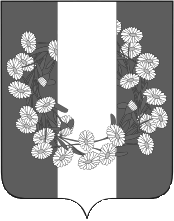 АДМИНИСТРАЦИЯ  БУРАКОВСКОГО СЕЛЬСКОГО ПОСЕЛЕНИЯ КОРЕНОВСКОГО РАЙОНАРАСПОРЯЖЕНИЕ 11.01.2019 года						                                             № 2-р                                                                  х. БураковскийОб утверждении плана-графика закупок товаров, работ, услуг для обеспечения муниципальных нужд на 2019 год           В соответствии с Федеральным законом от 05 апреля 2013 года  № 44-ФЗ «О контрактной системе в сфере закупок товаров, работ, услуг для обеспечения государственных и муниципальных нужд»:        1.Утвердить план-график закупок товаров, работ, услуг для обеспечения муниципальных нужд на 2019 год (прилагается).        2.Общему отделу администрации Бураковского сельского поселения Кореновского района (Абрамкина) обеспечить обнародование данного распоряжения в установленных местах и разместить на официальном сайте администрации Бураковского сельского поселения Кореновского района в информационно-телекоммуникационной сети «Интернет».         3. Распоряжение вступает в силу со дня его подписания.ГлаваБураковского сельского поселенияКореновского района                                                                         Л.И.Орлецкая 